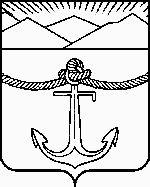 СОБРАНИЕмуниципального образования«Холмский городской округ»                                        РЕШЕНИЕОт       30.07.2020 г.        №    30/6-239___       В соответствии с Бюджетным кодексом Российской Федерации, Федеральным законом от 26.07.2019 № 199-ФЗ «О внесении изменений в Бюджетный кодекс Российской Федерации в части совершенствования государственного (муниципального) финансового контроля, внутреннего финансового контроля и внутреннего финансового аудита», статей 16, 35, 52 Федеральным законом от 06.10.2003 № 131-ФЗ «Об общих принципах организации местного самоуправления в Российской Федерации», руководствуясь  частью 3 статьи 30, статьями 33, 40 Устава муниципального образования «Холмский городской округ», Собрание муниципального образования «Холмский городской округ» РЕШИЛО:Внести в решение Собрания муниципального образования «Холмский городской округ» от 31.10.2013 № 3/5-21 «Об утверждении Положения «О бюджетном процессе в муниципальном образовании «Холмский городской округ» следующее изменение:пункт 5 изложить в следующей редакции:«5. Контроль за исполнением настоящего решения возложить на председателя Постоянной комиссии по экономике и бюджету Собрания муниципального образования «Холмский городской округ» (Сергеев С.Е.), исполняющего обязанности первого вице-мэра муниципального образования «Холмский городской округ», исполняющий обязанности начальника Финансового управления администрации муниципального образования «Холмский городской округ» (Е.В.Судникович).».Внести в Положение «О бюджетном процессе в муниципальном образовании «Холмский городской округ»», утвержденное решением Собрания муниципального образования «Холмский городской округ» от 31.10.2013 № 3/5-21 «Об утверждении Положения «О бюджетном процессе в муниципальном образовании «Холмский городской округ», следующие  изменения и дополнение:пункт 1 части 1 статьи 5 изложить в следующей редакции:«1) Мэр муниципального образования «Холмский городской округ (далее - мэр Холмского городского округа).»;заменить по тексту Положения слова «глава  Холмского городского округа» словами «мэр Холмского городского округа»  в соответствующем падеже;пункт 1 статьи 6 изложить в следующей редакции:«1. рассмотрение и утверждение бюджета Холмского городского округа и годового отчета о его исполнении, осуществление контроля в ходе рассмотрения отдельных вопросов исполнения бюджета Холмского городского округа на своих заседаниях, заседаниях комитетов, рабочих групп и иных органов Собрания, в ходе проводимых Собранием слушаний и в связи с депутатскими запросами, формирование и определение правового статуса органа внешнего муниципального финансового контроля, осуществление других полномочий в соответствии с Бюджетным кодексом Российской Федерации, Федеральным законом от 06.10.2003 № 131-ФЗ «Об общих принципах организации местного самоуправления в Российской Федерации», Федеральным законом от 07.02.2011 № 6-ФЗ «Об общих принципах организации и деятельности контрольно-счетных органов субъектов Российской Федерации и муниципальных образований», иными нормативными правовыми актами Российской Федерации, а также Уставом Холмского городского округа», в том числе:»;в абзаце 5 пункта 2 статьи 7 исключить слова «по согласованию с Собранием»;абзац 11 части 3 статьи 7 изложить в следующей редакции:«11) проводит анализ финансового состояния принципала, проверку достаточности, надежности и ликвидности обеспечения при предоставлении муниципальной гарантии, а также мониторинг финансового состояния принципала, контроль за достаточностью, надежностью и ликвидностью предоставленного обеспечения после предоставления муниципальной гарантии;»;абзац 22 части 3 статьи 7 изложить в следующей редакции:«11) утверждает перечень кодов подвидов по видам доходов, главными администраторами которых являются органы местного самоуправления и (или) находящиеся в их ведении казенные учреждения;»;в абзаце 45 части 3 статьи 7 после слов «бюджетного нарушения» дополнить словами «, предусмотренного главой 30 Бюджетного кодекса Российской Федерации,»;абзац 46 исключить;абзац 47 части 3 статьи 7 изложить в следующей редакции:«47) принимает решение о применении бюджетных мер принуждения, решения об изменении (отмене) указанного решения или решения об отказе в применении бюджетных мер принуждения, в случаях и порядке, установленных постановлением Правительства Российской Федерации от 07.02.2019 № 91 «Об утверждении Правил принятия Министерством финансов Российской Федерации, финансовыми органами субъектов Российской Федерации (муниципальных образований), органами управления государственными внебюджетными фондами решений о применении бюджетных мер принуждения, решений об изменении решений о применении бюджетных мер принуждения, решений об отмене решений о применении бюджетных мер принуждения или решений об отказе в применении бюджетных мер принуждения», а также направляют решения о применении бюджетных мер принуждения, решения об изменении (отмене) указанных решений  в структурное подразделение финансового органа, осуществляющее казначейское исполнение муниципального бюджета и  копии соответствующих решений объектам контроля, указанным в решениях о применении бюджетных мер принуждения;»; абзац 50 пункта 3 статьи 7 считать абзацем 52 пункта 3 статьи 7; абзац 50 пункта 3 статьи 7 изложить в следующей редакции:«50) при постановке на учет бюджетных и денежных обязательств, санкционировании оплаты денежных обязательств осуществляет контроль за:- непревышением бюджетных обязательств над соответствующими лимитами бюджетных обязательств или бюджетными ассигнованиями, доведенными до получателя бюджетных средств, а также соответствием информации о бюджетном обязательстве коду классификации расходов бюджетов;- соответствием информации о денежном обязательстве информации о поставленном на учет соответствующем бюджетном обязательстве;- соответствием информации, указанной в платежном документе для оплаты денежного обязательства, информации о денежном обязательстве;- наличием документов, подтверждающих возникновение денежного обязательства;- иной информацией, определенной в соответствии с порядком исполнения бюджета городского округа по расходам;»; пункт 3 статьи 7 дополнить абзацем 51 следующего содержания:«51) проводит мониторинг качества финансового менеджмента, включающий мониторинг качества исполнения бюджетных полномочий, а также качества управления активами, осуществления закупок товаров, работ и услуг для обеспечения муниципальных нужд;»; пункт 5 статьи 23 изложить в следующей редакции:«5. Отчет о движении денежных средств отражает операции со средствами бюджета по кодам классификации операций сектора государственного управления.»; пункт 6 статьи 23 изложить в следующей редакции:«6. Пояснительная записка содержит информацию об исполнении бюджета, дополняющую информацию, представленную в отчетности об исполнении бюджета, в соответствии с требованиями к раскрытию информации, установленными нормативными правовыми актами Министерства финансов Российской Федерации.»; абзац 1  пункта 1 статьи 24 изложить в следующей редакции:«1. Главные администраторы бюджетных средств составляют бюджетную отчетность на основании представленной им бюджетной отчетности подведомственными получателями (распорядителями) бюджетных средств, администраторами доходов бюджета, администраторами источников финансирования дефицита бюджета.»; в абзаце 2 пункта 1 статьи 24 исключить слово «сводную»;абзац 1 статьи 27  изложить в следующей редакции:«Муниципальный финансовый контроль на территории Холмского городского округа осуществляется в целях обеспечения соблюдения положений правовых актов, регулирующих бюджетные правоотношения, правовых актов, обусловливающих публичные нормативные обязательства и обязательства по иным выплатам физическим лицам из бюджетов бюджетной системы Российской Федерации, а также соблюдения условий муниципальных контрактов, договоров (соглашений) о предоставлении средств из бюджета.»;по тексту пункта 1 статьи 27 исключить слова «в сфере бюджетных правоотношений»;по тексту пункта 2 статьи 27 исключить слова «в сфере бюджетных правоотношений». абзац 1 пункта 1 статьи 28 изложить в следующей редакции:«1) контроль за соблюдением положений правовых актов, регулирующих бюджетные правоотношения, правовых актов, обусловливающих публичные нормативные обязательства и обязательства по иным выплатам физическим лицам из бюджета Холмского городского округа, а также за соблюдением условий муниципальных контрактов, договоров (соглашений) о предоставлении средств из соответствующего бюджета;»; абзацы 1, 2, 3  пункта 2 статьи 28 изложить в следующей редакции:«1) проводятся проверки, ревизии, анализ, обследования, мониторинг в ходе осуществления ими в установленном порядке контрольных и экспертно-аналитических мероприятий в соответствии с Федеральным законом от 5 апреля 2013 года № 41-ФЗ «О Счетной палате Российской Федерации» и Федеральным законом от 7 февраля 2011 года № 6-ФЗ «Об общих принципах организации и деятельности контрольно-счетных органов субъектов Российской Федерации и муниципальных образований»;2) направляются объектам контроля представления, предписания;3) направляются финансовым органам уведомления о применении бюджетных мер принуждения;»;пункт 1 статьи 29 изложить в следующей редакции:«1. Полномочиями Финансового управления по осуществлению внутреннего муниципального финансового контроля являются:контроль за соблюдением положений правовых актов, регулирующих бюджетные правоотношения, в том числе устанавливающих требования к бухгалтерскому учету и составлению и представлению бухгалтерской (финансовой) отчетности муниципальных учреждений;контроль за соблюдением положений правовых актов, обусловливающих публичные нормативные обязательства и обязательства по иным выплатам физическим лицам из бюджета Холмского городского округа, а также за соблюдением условий договоров (соглашений) о предоставлении средств из соответствующего бюджета, муниципальных контрактов;контроль за соблюдением условий договоров (соглашений), заключенных в целях исполнения договоров (соглашений) о предоставлении средств из бюджета Холмского городского округа, условий договоров (соглашений), заключенных в целях исполнения муниципальных контрактов;контроль за достоверностью отчетов о результатах предоставления и (или) использования бюджетных средств (средств, предоставленных из бюджета), в том числе отчетов о реализации муниципальных программ, отчетов об исполнении муниципальных заданий, отчетов о достижении значений показателей результативности предоставления средств из бюджета Холмского городского округа;контроль в сфере закупок, предусмотренный законодательством Российской Федерации о контрактной системе в сфере закупок товаров, работ, услуг для обеспечения государственных и муниципальных нужд.»;абзац 3 пункта 2 статьи 29 изложить в следующей редакции:«3) направляются финансовым органам уведомления о применении бюджетных мер принуждения;»абзац 4 пункта 2 статьи 29 исключить;пункт 2 статьи 29 дополнить абзацами следующего содержания:«6) назначается (организуется) проведение экспертиз, необходимых для проведения проверок, ревизий и обследований;получается необходимый для осуществления внутреннего муниципального финансового контроля постоянный доступ к государственным и муниципальным информационным системам в соответствии с законодательством Российской Федерации об информации, информационных технологиях и о защите информации, законодательством Российской Федерации о государственной и иной охраняемой законом тайне;направляются в суд иски о признании осуществленных закупок товаров, работ, услуг для обеспечения муниципальных нужд недействительными в соответствии с Гражданским кодексом Российской Федерации.»;пункт 3 статьи 29 изложить в следующей редакции:«3. Внутренний муниципальный финансовый контроль осуществляется в соответствии с федеральными стандартами, утвержденными нормативными правовыми актами Правительства Российской Федерации.Финансовое управление вправе издавать ведомственные правовые акты (стандарты), обеспечивающие осуществление полномочий по внутреннему муниципальному финансовому контролю, в случаях, предусмотренных федеральными стандартами внутреннего муниципального финансового контроля.»; пункт 4 статьи 29 исключить; статью 30 изложить в следующей редакции:«30. Полномочия руководителя главного администратора бюджетных средств, руководителя распорядителя бюджетных средств, руководителя получателя бюджетных средств, руководителя администратора доходов бюджета, руководителя администратора источников финансирования дефицита бюджета по осуществлению внутреннего финансового аудита1. Руководители главных распорядителей бюджетных средств, руководители главных администраторов доходов бюджета, руководители главных администраторов источников финансирования дефицита бюджета, руководители распорядителей бюджетных средств, руководители получателей бюджетных средств, руководители администраторов доходов бюджета, руководители администраторов источников финансирования дефицита бюджета обязаны осуществлять деятельность по внутреннему финансовому аудиту на основании:1) информации о результатах оценки исполнения бюджетных полномочий распорядителя бюджетных средств, получателя бюджетных средств, администратора доходов бюджета, администратора источников финансирования дефицита бюджета (далее - администратор бюджетных средств), главного администратора бюджетных средств, в том числе заключения о достоверности бюджетной отчетности;2) предложений о повышении качества финансового менеджмента, в том числе о повышении результативности и экономности использования бюджетных средств;3) заключения о результатах исполнения решений, направленных на повышение качества финансового менеджмента.Внутренний финансовый аудит осуществляется в целях:1) оценки надежности внутреннего процесса главного администратора бюджетных средств, администратора бюджетных средств, осуществляемого в целях соблюдения установленных правовыми актами, регулирующими бюджетные правоотношения, требований к исполнению своих бюджетных полномочий (далее - внутренний финансовый контроль) и подготовке предложений об организации внутреннего финансового контроля;2) подтверждения достоверности бюджетной отчетности и соответствия порядка ведения бюджетного учета единой методологии бюджетного учета, составления, представления и утверждения бюджетной отчетности, установленной Министерством финансов Российской Федерации, а также ведомственным (внутренним) актам, принятым в соответствии с пунктом 5 статьи 264.1 Бюджетного кодекса Российской Федерации.Внутренний финансовый аудит осуществляется на основе принципа функциональной независимости структурными подразделениями или в случаях, предусмотренных федеральными стандартами внутреннего финансового аудита, уполномоченными должностными лицами (работниками) главного администратора бюджетных средств, администратора бюджетных средств, наделенными полномочиями по осуществлению внутреннего финансового аудита, а в случаях передачи полномочий, предусмотренных настоящей статьей, - структурными подразделениями или уполномоченными должностными лицами (работниками) главного администратора бюджетных средств (администратора бюджетных средств), которому передаются указанные полномочия.Администратор бюджетных средств вправе передать полномочия по осуществлению внутреннего финансового аудита главному администратору бюджетных средств, в ведении которого он находится, или другому администратору бюджетных средств, находящемуся в ведении данного главного администратора бюджетных средств, в соответствии с федеральными стандартами внутреннего финансового аудита.Внутренний финансовый аудит осуществляется в соответствии с федеральными стандартами внутреннего финансового аудита, установленными Министерством финансов Российской Федерации.Главные администраторы бюджетных средств, администраторы бюджетных средств, осуществляющие внутренний финансовый аудит, издают ведомственные (внутренние) акты, обеспечивающие осуществление внутреннего финансового аудита с соблюдением федеральных стандартов внутреннего финансового аудита.».Опубликовать настоящее решение в газете «Холмская панорама».Настоящее решение вступает в силу с момента опубликования.Контроль за исполнением настоящего решения возложить на  постоянную комиссию по экономике и бюджету Собрания муниципального образования «Холмский городской округ» (Сергеев С.Е.), Финансовое управление администрации муниципального образования «Холмский городской округ»  (Судникович Е.В.).Мэр муниципального образования                                                                      Д.Г. Любчинов      «Холмский городской округ»                                                                                  О внесении  изменений и дополнения в решение Собрания муниципального образования «Холмский городской округ» от 31.10.2013 № 3/5-21 «Об утверждении Положения «О бюджетном процессе в муниципальном образовании «Холмский городской округ»